Hvad skal vi med kunsten i kirken??Hvis der er noget, der kan få folk op af stolene, så er det kunsten i kirken  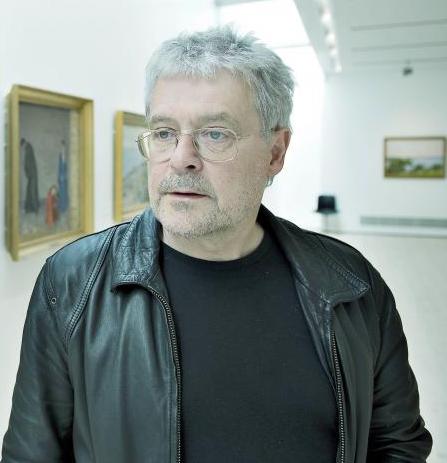 Søndag den 8. februar kl. 14.00Musikgudstjeneste i Lindknud Kirke.Derefter kaffe på Hovborg Kro.  Pris 75 kr. Efter kaffen er der foredrag ved kunsthistoriker Mikael Wivel om kunsten i kirkenArrangeret af kirkerne iÅstrup - Hovborg - Lindknud - Holsted og Sankt Peders sogne